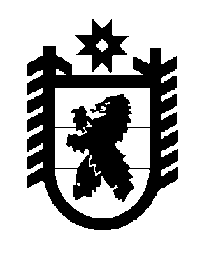 Российская Федерация Республика Карелия    ПРАВИТЕЛЬСТВО РЕСПУБЛИКИ КАРЕЛИЯПОСТАНОВЛЕНИЕот  9 февраля 2017 года № 52-Пг. Петрозаводск О распределении на 2017 год субсидий местным бюджетам на реализацию мероприятий государственной программы Республики Карелия «Совершенствование социальной защиты граждан» (в целях организации адресной социальной помощи малоимущим семьям, имеющим детей)В соответствии со статьей 9 Закона Республики Карелия от 21 декабря 2016 года № 2083-ЗРК «О бюджете Республики Карелия на 2017 год и на плановый период 2018 и 2019 годов» Правительство Республики Карелия      п о с т а н о в л я е т:		Установить распределение на 2017 год субсидий местным бюджетам на реализацию мероприятий государственной программы Республики Карелия «Совершенствование социальной защиты граждан» (в целях организации адресной социальной помощи малоимущим семьям, имеющим детей) согласно приложению. ГлаваРеспублики Карелия                                                        А.П. ХудилайненПриложение к постановлению 	Правительства Республики Карелия                                    от  9 февраля 2017 года № 52-ПРаспределение на 2017 годсубсидий местным бюджетам на реализацию мероприятий государственной программы Республики Карелия «Совершенствование социальной защиты граждан» (в целях организации адресной социальной помощи малоимущим семьям, имеющим детей)(тыс. рублей)_____________Номер раздела или пунктаМуниципальное образованиеСуммаI.Городские округа1.Петрозаводский городской округ34 453,02. Костомукшский городской округ3 254,0II.Муниципальные районы1.Беломорский муниципальный район5 907,02.Калевальский муниципальный район2 908,03.Кемский муниципальный район3 989,04.Кондопожский муниципальный район12 212,05.Лахденпохский муниципальный район6 193,06.Лоухский муниципальный район4 805,07.Медвежьегорский муниципальный район13 803,08.Муезерский муниципальный район5 070,09.Олонецкий муниципальный район10 274,010.Питкярантский муниципальный район8 325,011.Прионежский муниципальный район7 294,012.Пряжинский муниципальный район6 427,013.Пудожский муниципальный район14 722,014.Сегежский муниципальный район11 549,015.Сортавальский муниципальный район11 702,016.Суоярвский муниципальный район7 896,0Итого170 783,0